Ledenwerfformulier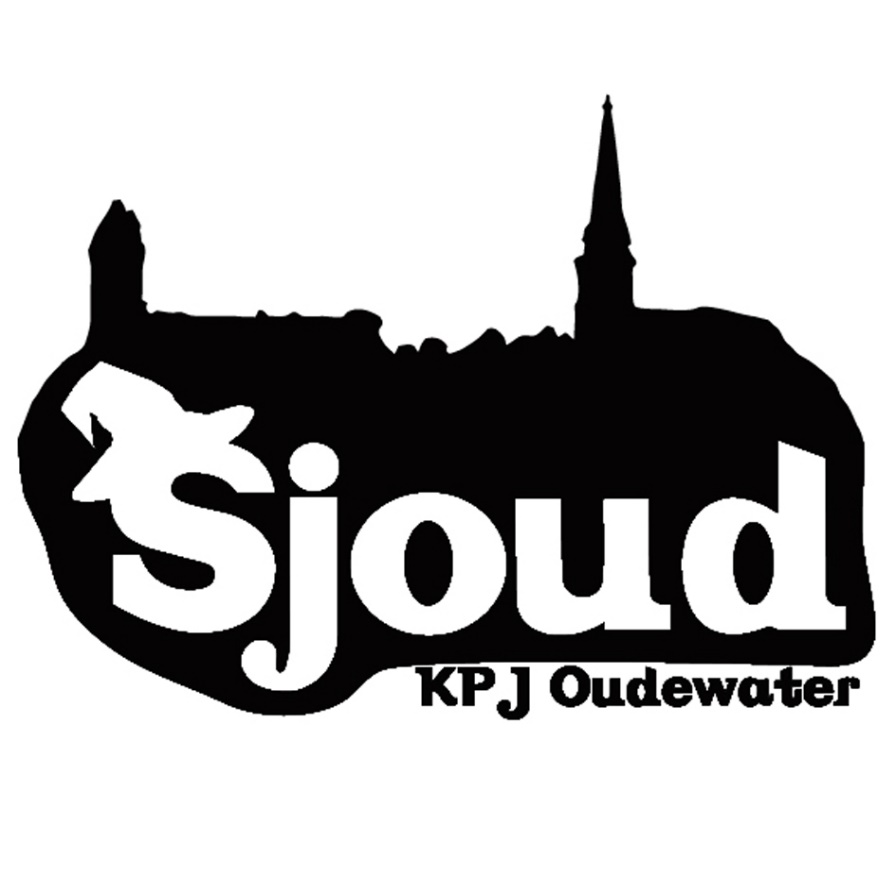 Postbus 65
3421 DB Oudewater
www.sjoudkpj.nlemail: sjoud@live.nl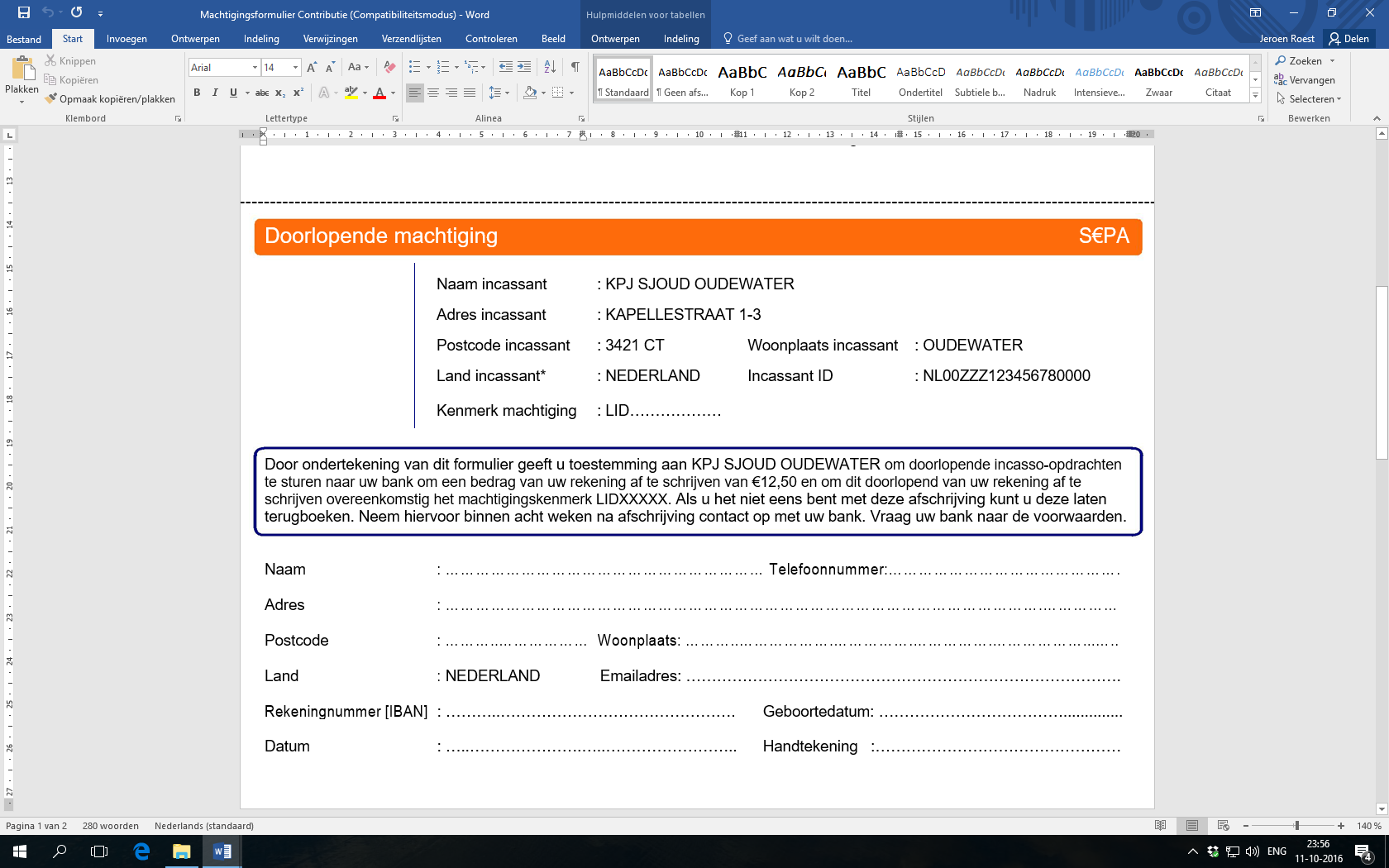 